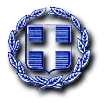 Θέμα : Ανάθεση της 3ημερης εκδρομής της Περιβαλλοντικής ομάδας του Γυμνασίου    Μελεσών σε Καλάβρυτα και ΝαύπακτοΣύμφωνα με την Υ.Α. 129287/Γ2/10-11-2011 (ΦΕΚ 2769 τβ/2-12-2011) όπως τροποποιήθηκε με την Υ.Α. 220647/Δ2/23-12-2016 (ΦΕΚ 4227 τβ/28-12-2016) του ΥΠ.Π.Ε.Θ., ανακοινώνεται ότι το Γυμν. ΜΕΛΕΣΩΝ , μετά την αξιολόγηση των προσφορών από την αρμόδια επιτροπή, ανέθεσε την εκδρομή  στο ταξιδιωτικό γραφείο     VAI TRAVELΗ προσφορά είναι η πλέον συμφέρουσα οικονομικά (205 ευρώ) και ήταν απόλυτα σύμφωνη με τις προϋποθέσεις της σχετικής πρόσκλησης εκδήλωσης ενδιαφέροντοςΚατατέθηκε επίσης η παρακάτω προσφοράLE GRAND    211 ευρώΣυνολικά κατατέθηκαν στη διεύθυνση του Σχολείου 2 κλειστές προσφορές .Υπενθυμίζεται ότι, βάσει της παραγράφου 2 του άρθρου 14 της προαναφερθείσας υπουργικής απόφασης, η προθεσμία για πιθανές ενστάσεις λήγει την Τετάρτη  23-1-2020 και ώρα 12:00, οπότε και θα πρέπει να έχουν υποβληθεί στο γραφείο της διεύθυνσης του σχολείου.  ΕΛΛΗΝΙΚΗ ΔΗΜΟΚΡΑΤΙΑΥΠΟΥΡΓΕΙΟ  ΠΑΙΔΕΙΑΣ  ΚΑΙ  ΘΡΗΣΚΕΥΜΑΤΩΝ  ΕΛΛΗΝΙΚΗ ΔΗΜΟΚΡΑΤΙΑΥΠΟΥΡΓΕΙΟ  ΠΑΙΔΕΙΑΣ  ΚΑΙ  ΘΡΗΣΚΕΥΜΑΤΩΝΠΕΡ. Δ/ΝΣΗ ΠΡΩΤ. & ΔΕΥΤ. ΕΚΠ/ΣΗΣ Ν. ΗΡΑΚΛΕΙΟΥΠΕΡ. Δ/ΝΣΗ ΠΡΩΤ. & ΔΕΥΤ. ΕΚΠ/ΣΗΣ Ν. ΗΡΑΚΛΕΙΟΥΜελέσες 20/01/2020Δ/ΝΣΗ ΔΕΥΤ. ΕΚΠ/ΣΗΣ Ν. ΗΡΑΚΛΕΙΟΥΔ/ΝΣΗ ΔΕΥΤ. ΕΚΠ/ΣΗΣ Ν. ΗΡΑΚΛΕΙΟΥ              Αρ. Πρωτ. :8ΠΡΟΣΔιεύθυνση Δευτεροβάθμιας Εκπαίδευσης ν. ΗρακλείουΟ  ΔιευθυντήςΜπουνάκης Ευάγγελος 